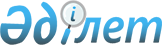 "Иіркөл ауылдық округінің 2021-2023 жылдарға арналған бюджеті туралы" Шиелі аудандық мәслихатының 2020 жылғы 29 желтоқсандағы №65/10 шешіміне өзгерістер енгізу туралыҚызылорда облысы Шиелі аудандық мәслихатының 2021 жылғы 31 наурыздағы № 4/9 шешімі. Қызылорда облысының Әділет департаментінде 2021 жылғы 2 сәуірде № 8248 болып тіркелді
      "Қазақстан Республикасының Бюджет кодексі" Қазақстан Республикасының 2008 жылғы 4 желтоқсандағы Кодексінің 109-1-бабына және "Қазақстан Республикасындағы жергілікті мемлекеттік басқару және өзін-өзі басқару туралы" Қазақстан Республикасының 2001 жылғы 23 қаңтардағы Заңының 6-бабының 2-7-тармағына сәйкес, Шиелі аудандық мәслихаты ШЕШІМ ҚАБЫЛДАДЫ:
      1. "Иіркөл ауылдық округінің 2021-2023 жылдарға арналған бюджеті туралы" Шиелі аудандық мәслихатының 2020 жылғы 29 желтоқсандағы №65/10 шешіміне (нормативтік құқықтық актілерді мемлекеттік тіркеу Тізілімінде 8034 нөмірімен тіркелген, Қазақстан Республикасының нормативтік құқықтық актілерінің эталондық бақылау банкінде 2021 жылы 13 қаңтарда жарияланған) мынадай өзгерістер енгізілсін:
      1-тармақ жаңа редакцияда жазылсын:
      "1. Иіркөл ауылдық округінің 2021-2023 жылдарға арналған бюджеті 1, 2 және 3-қосымшаларға сәйкес, оның ішінде 2021 жылға мынадай көлемдерде бекітілсін:
      1) кірістер – 116 279 мың теңге, оның ішінде: 
      салықтық түсімдер – 2 460 мың теңге;
      трансферттер түсімдері – 113 819 мың теңге;
      2) шығындар – 122 962,9 мың теңге;
      3) таза бюджеттік кредиттеу - 0;
      бюджеттік кредиттер - 0;
      бюджеттік кредиттерді өтеу - 0;
      4) қаржы активтерімен операциялар бойынша сальдо - 0;
      қаржы активтерін сатып алу - 0;
      мемлекеттің қаржы активтерін сатудан түсетін түсімдер - 0;
      5) бюджет тапшылығы (профициті) - - 6 683,9 мың теңге;
      6) бюджет тапшылығын қаржыландыру (профицитті пайдалану) - 6 683,9 мың теңге;
      қарыздар түсімі - 0;
      қарыздарды өтеу - 0;
      бюджет қаражаттарының пайдаланылатын қалдықтары – 6 683,9 мың теңге.".
      Аталған шешімнің 1-қосымшасы осы шешімнің қосымшасына сәйкес жаңа редакцияда жазылсын.
      2. Осы шешім 2021 жылғы 1 қаңтардан бастап қолданысқа енгізіледі және ресми жариялауға жатады. Иіркөл ауылдық округінің 2021 жылға арналған бюджеті
					© 2012. Қазақстан Республикасы Әділет министрлігінің «Қазақстан Республикасының Заңнама және құқықтық ақпарат институты» ШЖҚ РМК
				
      Шиелі аудандық мәслихаты сессиясының төрағасы 

Е. Женсикбаев

      Шиелі аудандық мәслихат хатшысы 

Т. Жағыпбаров
Шиелі аудандық мәслихатының2021 жылғы 31 наурыздағы № 4/9шешіміне қосымшаШиелі аудандық мәслихатының2020 жылғы 29 желтоқсандағы № 65/10шешіміне 1-қосымша
Санаты 
Санаты 
Санаты 
Санаты 
Сомасы, мың теңге
Сыныбы 
Сыныбы 
Сыныбы 
Сомасы, мың теңге
Кіші сыныбы 
Кіші сыныбы 
Сомасы, мың теңге
Атауы
Сомасы, мың теңге
1. Кірістер 
116 279
1
Салықтық түсімдер
2 460
01
Табыс салығы
0
2
Жеке табыс салығы
0
04
Меншікке салынатын салықтар
2 460
1
Мүлікке салынатын салықтар
50
3
Жер салығы
210
4
Көлік кұралдарына салынатын салық
2 200
4
Трансферттер түсімдері
113 819
02
Мемлекеттiк басқарудың жоғары тұрған органдарынан түсетiн трансферттер
113 819
3
Аудандардың (облыстық маңызы бар қаланың) бюджетінен трансферттер
113 819
Функционалдық топ 
Функционалдық топ 
Функционалдық топ 
Функционалдық топ 
Бюджеттік бағдарламалардың әкiмшiсi
Бюджеттік бағдарламалардың әкiмшiсi
Бюджеттік бағдарламалардың әкiмшiсi
Бағдарлама
Бағдарлама
Атауы
2. Шығындар
122 962,9
01
Жалпы сипаттағы мемлекеттiк қызметтер
21 404
124
Аудандық маңызы бар қала, ауыл, кент, ауылдық округ әкімінің аппараты
21 404
001
Аудандық маңызы бар қала, ауыл, кент, ауылдық округ әкімінің қызметін қамтамасыз ету жөніндегі қызметтер
21 404
06
Әлеуметтiк көмек және әлеуметтiк қамсыздандыру
2 154
124
Аудандық маңызы бар қала, ауыл, кент, ауылдық округ әкімінің аппараты
2 154
003
Мұқтаж азаматтарға үйде әлеуметтік көмек көрсету
2 154
07
Тұрғын үй - коммуналдық шаруашылық 
14 658
124
Аудандық маңызы бар қала, ауыл, кент, ауылдық округ әкімінің аппараты
14 658
008
Елді мекендердегі көшелерді жарықтандыру
3 876
011
Елді мекендерді абаттандыру мен көгалдандыру
10 782
08
Мәдениет, спорт, туризм және ақпараттық кеңістiк
22 746
124
Аудандық маңызы бар қала, ауыл, кент, ауылдық округ әкімінің аппараты
22 746
006
Жергілікті деңгейде мәдени-демалыс жұмысын қолдау
22 746
12
Көлік және коммуникациялар
62 000
124
Аудандық маңызы бар қала, ауыл, кент, ауылдық округ әкімінің аппараты
62 000
045
Аудандық маңызы бар қалаларда, ауылдарда, кенттерде, ауылдық округтерде автомобиль жолдарын күрделі және орташа жөндеу
62 000
15
Трансферттер
0,9
124
Аудандық маңызы бар қала, ауыл, кент, ауылдық округ әкімінің аппараты
0,9
048
Пайдаланылмаған (толық пайдаланылмаған) нысаналы трансферттерді қайтару
0,9
3. Таза бюджеттік кредит беру
0
4. Қаржы активтерімен жасалатын операциялар бойынша сальдо
0
5. Бюджет тапшылығы (профициті)
- 6 683,9
6. Бюджет тапшылығын қаржыландыру (профицитті пайдалану)
6 683,9
 7
Қарыздар түсімі
0
16
Қарыздарды өтеу
0
8
Бюджет қаражатының пайдаланылатын қалдықтары
6 683,9
1
Бюджет қаражатының қалдықтары
6 683,9
Бюджет қаражатының бос қалдықтары
6 683,9